INTENDED USE The RAPTOR™ (SCI25) is an energy absorbing device designed to reduce the severity of vehicle impacting with utility poles or trees. Its unique technology offers a compact low cost solution in places where typical crash cushions may not physically fit. It has been tested to the NCHRP 350 guidelines for a gating, non-re-directive crash cushion and has been judged to have satisfied the required evaluation criteria for Test Level 1 (TL-1).Due to its simplistic design, installation and repairs can be done under 30 minutes, promptly re-establishing the safety on the roads.SCI25 is a Test Level 1 accepted Crash Cushion. FEATURES AND SPECIFICATIONSHighly reduces the severity of vehicle impacts against poles and treesUsable in places typically difficult to protectCompact size and easy installation (under 30 minutes)Packers available to fit larger size hazardsZero maintenance, UV Stabilised, expected lifespan 25 yearsNo foundations are requiredEasily recyclable very low cost protectionOverall Length: 2760mm; Height: 1050mm; Width: 1150mmVoid Size: 600mm x 590mm or 300mm x 590Weight (per shell): 110kg; Weight (per packer): 12kgAPPROVALSFHWA Acceptance Letter:  CC-113 CONTACT INFORMATIONArmorflex International LTDwww.armorflex.co.nzTelephone: +64 9 4269174156 Foundry RdSilverdale, Auckland 0932New ZealandINTENDED USE The RAPTOR™ (SCI25) is an energy absorbing device designed to reduce the severity of vehicle impacting with utility poles or trees. Its unique technology offers a compact low cost solution in places where typical crash cushions may not physically fit. It has been tested to the NCHRP 350 guidelines for a gating, non-re-directive crash cushion and has been judged to have satisfied the required evaluation criteria for Test Level 1 (TL-1).Due to its simplistic design, installation and repairs can be done under 30 minutes, promptly re-establishing the safety on the roads.SCI25 is a Test Level 1 accepted Crash Cushion. FEATURES AND SPECIFICATIONSHighly reduces the severity of vehicle impacts against poles and treesUsable in places typically difficult to protectCompact size and easy installation (under 30 minutes)Packers available to fit larger size hazardsZero maintenance, UV Stabilised, expected lifespan 25 yearsNo foundations are requiredEasily recyclable very low cost protectionOverall Length: 2760mm; Height: 1050mm; Width: 1150mmVoid Size: 600mm x 590mm or 300mm x 590Weight (per shell): 110kg; Weight (per packer): 12kgAPPROVALSFHWA Acceptance Letter:  CC-113 CONTACT INFORMATIONArmorflex International LTDwww.armorflex.co.nzTelephone: +64 9 4269174156 Foundry RdSilverdale, Auckland 0932New ZealandINTENDED USE The RAPTOR™ (SCI25) is an energy absorbing device designed to reduce the severity of vehicle impacting with utility poles or trees. Its unique technology offers a compact low cost solution in places where typical crash cushions may not physically fit. It has been tested to the NCHRP 350 guidelines for a gating, non-re-directive crash cushion and has been judged to have satisfied the required evaluation criteria for Test Level 1 (TL-1).Due to its simplistic design, installation and repairs can be done under 30 minutes, promptly re-establishing the safety on the roads.SCI25 is a Test Level 1 accepted Crash Cushion. FEATURES AND SPECIFICATIONSHighly reduces the severity of vehicle impacts against poles and treesUsable in places typically difficult to protectCompact size and easy installation (under 30 minutes)Packers available to fit larger size hazardsZero maintenance, UV Stabilised, expected lifespan 25 yearsNo foundations are requiredEasily recyclable very low cost protectionOverall Length: 2760mm; Height: 1050mm; Width: 1150mmVoid Size: 600mm x 590mm or 300mm x 590Weight (per shell): 110kg; Weight (per packer): 12kgAPPROVALSFHWA Acceptance Letter:  CC-113 CONTACT INFORMATIONArmorflex International LTDwww.armorflex.co.nzTelephone: +64 9 4269174156 Foundry RdSilverdale, Auckland 0932New Zealand	RAPTOR™ CRASH CUSHION TL-1	RAPTOR™ CRASH CUSHION TL-1	RAPTOR™ CRASH CUSHION TL-1SCI25SCI25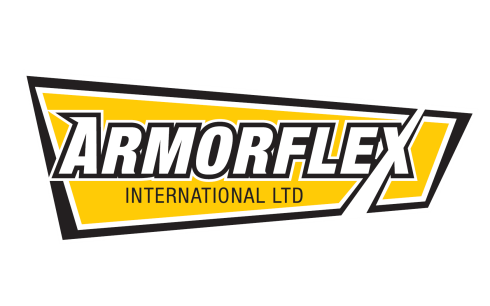 SHEET NO.DATE3 of 307/10/2013